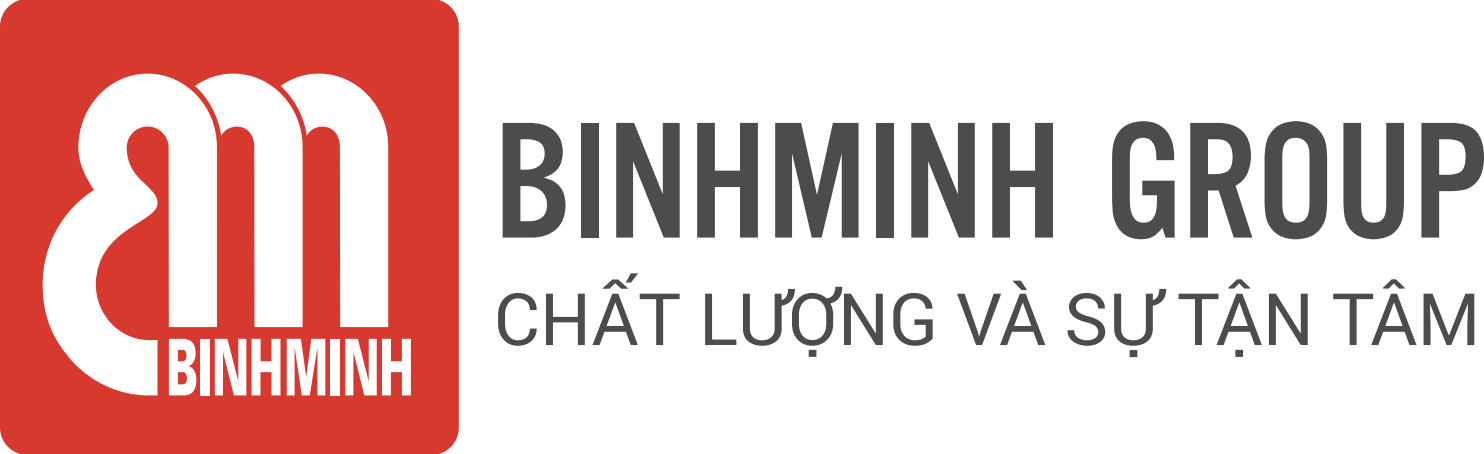 NỘI DUNG BÀI HỌC TUẦN 5 – LỚP 1(02/10/2023-06/10/2023)CHƯƠNG TRÌNH TIẾNG ANH TOÁNThời lượng: 1 tiết/ tuầnCác ba/mẹ và các con học sinh thân mến, Các ba/mẹ vui lòng xem bảng dưới đây để theo dõi nội dung học tập tuần này của các con học sinh.Unit 1. Numbers from 0 to 10Lesson 3. Comparing numbers Tài liệu bổ trợ: Smart Math 1 – (Handout)* Ghi chú: Các con học thuộc từ vựng.Luyện nói từ vựng và cấu trúc.Khuyến khích các con tự luyện viết mỗi từ 2 dòng.Trân trọng cảm ơn sự quan tâm, tạo điều kiện của các Thầy/Cô và Quý Phụ huynh trong việc đồng hành cùng con vui học!TiếtNội dung bài họcTLBTSmart Math 1Mục tiêu bài học  5I. Từ Vựng/ Vocabulary:*Ôn tập:Zero (Không).One (Một).Two (Hai).Three (Ba).Four (Bốn).Five (Năm).*Từ mới:Smaller (Bé hơn).Greater (Lớn hơn).II. Cấu trúc câu/ Structures:-One is smaller than three. (Một bé hơn ba).-Three is greater than one. (Ba lớn hơn một).Trang 11+ 12+13So sánh 2 số trong phạm vi từ 1-5